                               АНАПА,    «Семь Я»                                    Лето 2022Гостевой дом «Семь Я» расположен в курортной зоне Анапы. Город Анапа – это один из знаменитых курортов Краснодарского края, расположенный на Черноморском побережье. Туристы едут сюда за прекрасным отдыхом на фоне красивейших пейзажей. Путешественников в Анапе ждет теплое море, яркое солнце и целебный климат. Поскольку мелкое море в районе Анапы привлекает огромное количество семей с детьми разных возрастов, то и для них найдутся развлечения. Среди них, пожалуй, самым популярным является посещение местного океанариума с ярчайшими представителями подводного мира, которых содержат в самых современных аквариумах. Также дети придут в восторг от посещения дельфинария, где постоянно проходят интересные шоу с участием животных. В 10 минутах ходьбы от гостиницы есть  продуктовый рынок. Рядом парк аттракционов, центральная площадь города, торговые центры, ночные магазины, экскурсионное бюро, столовая, аптека, прокат велосипедов. "Семь Я" – это современный гостевой дом с уютными номерами, которые оборудованы всем необходимым для комфортного отдыха. На территории имеются несколько столиков  для отдыха, которые скрыты навесами и виноградной лозой от солнечных лучей. Во дворе отличная беседка, водопады и водоем с рыбками, где можно провести вечер. 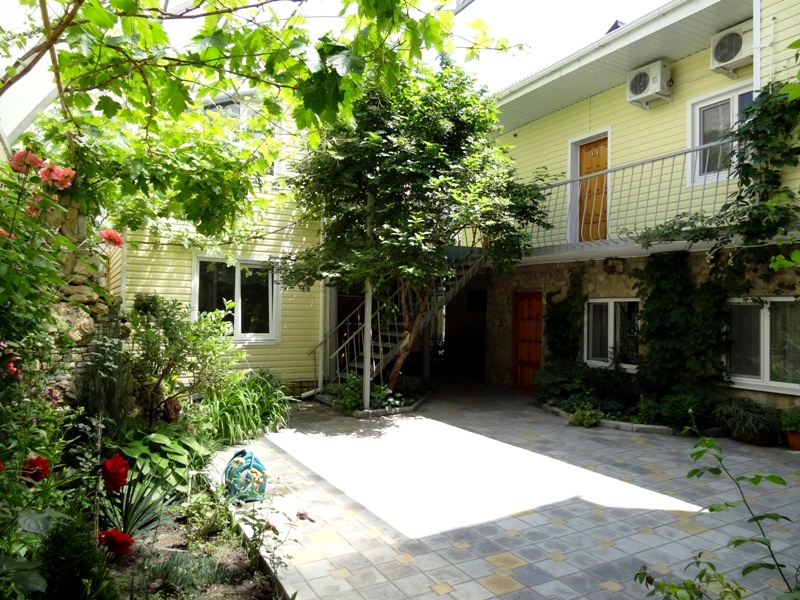 Размещение: «Стандарт» 2-х, 3-х местные номера с удобствами (WC, душ, ТВ, холодильник, кондиционер, односпальные/двуспальная кровати, прикроватные тумбочки, шкаф, стол, стулья, зеркало, доп. кресло-кровать).«Стандарт» двухкомнатный семейный 3-х, 4-х местный номер с удобствами (WC, душ, ТВ,  холодильник, кондиционер, односпальные/двуспальная кровати, тумбочки, шкаф, стол, прихожая, зеркало, доп. кресло-кровать).Пляж: 5 мин  - галечный, 15 мин – центральный песчаный.Питание: во дворе расположена общая кухня  для самостоятельного приготовления пищи. Дети: до 3-х лет на одном месте с родителями – 5550 руб., до 12 лет скидка на проезд – 200 руб.Стоимость тура на 1 человека (7 ночей )В стоимость входит:  проезд на  автобусе, проживание в номерах выбранной категории, сопровождение, страховка от несчастного случая. Курортный сбор за доп. плату.Выезд из Белгорода  еженедельно по пятницам.Хочешь классно отдохнуть – отправляйся с нами в путь!!!!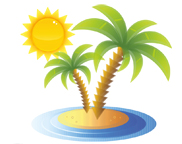 ООО  «Турцентр-ЭКСПО»                                        г. Белгород, ул. Щорса, 64 а,  III этаж                                                                                                            Остановка ТРЦ «Сити Молл Белгородский»     www.turcentr31.ru      т./ф: (4722) 28-90-40;  тел: (4722) 28-90-45;    +7-951-769-21-41РазмещениеЗаездыСТАНДАРТ2-х, 3-х мест. с удоб. и2-комн.  семейный 4-х  мест. с  удоб.СТАНДАРТ2-х, 3-х мест. с удоб. и2-комн.  семейный 4-х  мест. с  удоб.РазмещениеЗаездыОсновное местоДоп. место взрослыеи дети03.06.-12.06.9850870010.06.-19.06.9950895017.06.-26.06.10250915024.06.-03.07.10750935001.07.-10.07.115501015008.07.-17.07.119501075015.07.-24.07.129501135022.07.-31.07.129501135029.07.-07.08.129501135005.08.-14.08.129501135012.08.-21.08.129501135019.08.-28.08.129501135026.08.-04.09.126501095002.09.-11.09.11550995009.09.-18.09.10250915016.09.-25.09.98508700